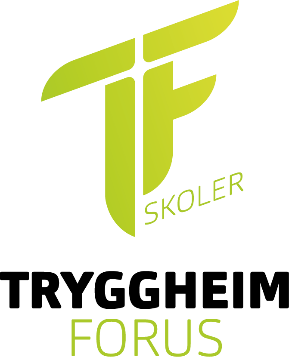 AUGUSTAUGUSTAUGUSTAUGUSTAUGUSTAUGUSTAUGUSTAUGUSTAUGUSTAUGUSTSEPTEMBERSEPTEMBERSEPTEMBERSEPTEMBERSEPTEMBERSEPTEMBERSEPTEMBERSEPTEMBERMTiTiOToFLLSMTiOToFLS3112344535123267789101111123634567893313141415161718181937101112131415163420212122 23 2425252638171819202122233527282829 303139242526272829 30Planleggingsdager 14., 15. og 16. august. Start 20. Åpningsfest 29. kl.18SFO har ferieåpent 1. – 17. augustPlanleggingsdager 14., 15. og 16. august. Start 20. Åpningsfest 29. kl.18SFO har ferieåpent 1. – 17. augustPlanleggingsdager 14., 15. og 16. august. Start 20. Åpningsfest 29. kl.18SFO har ferieåpent 1. – 17. augustPlanleggingsdager 14., 15. og 16. august. Start 20. Åpningsfest 29. kl.18SFO har ferieåpent 1. – 17. augustPlanleggingsdager 14., 15. og 16. august. Start 20. Åpningsfest 29. kl.18SFO har ferieåpent 1. – 17. augustPlanleggingsdager 14., 15. og 16. august. Start 20. Åpningsfest 29. kl.18SFO har ferieåpent 1. – 17. augustPlanleggingsdager 14., 15. og 16. august. Start 20. Åpningsfest 29. kl.18SFO har ferieåpent 1. – 17. augustPlanleggingsdager 14., 15. og 16. august. Start 20. Åpningsfest 29. kl.18SFO har ferieåpent 1. – 17. augustPlanleggingsdager 14., 15. og 16. august. Start 20. Åpningsfest 29. kl.18SFO har ferieåpent 1. – 17. augustPlanleggingsdager 14., 15. og 16. august. Start 20. Åpningsfest 29. kl.18SFO har ferieåpent 1. – 17. august13. september foreldrerådsmøte                          13. september foreldrerådsmøte                          13. september foreldrerådsmøte                          13. september foreldrerådsmøte                          13. september foreldrerådsmøte                          13. september foreldrerådsmøte                          13. september foreldrerådsmøte                          13. september foreldrerådsmøte                          OKTOBEROKTOBEROKTOBEROKTOBEROKTOBEROKTOBEROKTOBEROKTOBERNOVEMBERNOVEMBERNOVEMBERNOVEMBERNOVEMBERNOVEMBERNOVEMBERNOVEMBERNOVEMBERNOVEMBERDESEMBERDESEMBERDESEMBERDESEMBERDESEMBERDESEMBERDESEMBERDESEMBERMTiOToFLSMTiTiOToFLSSMTiOToFLS40123456744123  4  448124189101112131445566789101111493456789421516171819202146121313141516171818501011121314151643222324252627284719202021222324252551171819202122234429303148262727282930522425262728293044131Høstferie uke 41, SFO åpentHøstferie uke 41, SFO åpentHøstferie uke 41, SFO åpentHøstferie uke 41, SFO åpentHøstferie uke 41, SFO åpentHøstferie uke 41, SFO åpentHøstferie uke 41, SFO åpentHøstferie uke 41, SFO åpentPlanleggingsdager 15. og 16. novemberPlanleggingsdager 15. og 16. novemberPlanleggingsdager 15. og 16. novemberPlanleggingsdager 15. og 16. novemberPlanleggingsdager 15. og 16. novemberPlanleggingsdager 15. og 16. novemberPlanleggingsdager 15. og 16. novemberPlanleggingsdager 15. og 16. novemberPlanleggingsdager 15. og 16. novemberPlanleggingsdager 15. og 16. novemberAdventsfest 6.obligatorisk (1/2 dag) Adventsfest 6.obligatorisk (1/2 dag) Adventsfest 6.obligatorisk (1/2 dag) Adventsfest 6.obligatorisk (1/2 dag) Adventsfest 6.obligatorisk (1/2 dag) Adventsfest 6.obligatorisk (1/2 dag) Adventsfest 6.obligatorisk (1/2 dag) Adventsfest 6.obligatorisk (1/2 dag) JANUARJANUARJANUARJANUARJANUARJANUARJANUARJANUARFEBRUARFEBRUARFEBRUARFEBRUARFEBRUARFEBRUARFEBRUARFEBRUARFEBRUARFEBRUARMARSMARSMARSMARSMARSMARSMARSMARSMTiOToFLSMTiTiOToFLLSMTiOToFLS11234   5651223912327891011121364556789910104567891031415161718192071111121314151616171111121314151617421222324252627818 19 192021222323241218192021 2223245282930319 252626272813  25    26  25    262728293031Oppstart etter jul 3. januar Planleggingsdag 2. januarOppstart etter jul 3. januar Planleggingsdag 2. januarOppstart etter jul 3. januar Planleggingsdag 2. januarOppstart etter jul 3. januar Planleggingsdag 2. januarOppstart etter jul 3. januar Planleggingsdag 2. januarOppstart etter jul 3. januar Planleggingsdag 2. januarOppstart etter jul 3. januar Planleggingsdag 2. januarOppstart etter jul 3. januar Planleggingsdag 2. januarVinterferie uke 9, SFO åpentVinterferie uke 9, SFO åpentVinterferie uke 9, SFO åpentVinterferie uke 9, SFO åpentVinterferie uke 9, SFO åpentVinterferie uke 9, SFO åpentVinterferie uke 9, SFO åpentVinterferie uke 9, SFO åpentVinterferie uke 9, SFO åpentVinterferie uke 9, SFO åpentGi en dag 4. mars u-trinnMisjonskveld 13. mars. obligatorisk (1/2 dag)Gi en dag 4. mars u-trinnMisjonskveld 13. mars. obligatorisk (1/2 dag)Gi en dag 4. mars u-trinnMisjonskveld 13. mars. obligatorisk (1/2 dag)Gi en dag 4. mars u-trinnMisjonskveld 13. mars. obligatorisk (1/2 dag)Gi en dag 4. mars u-trinnMisjonskveld 13. mars. obligatorisk (1/2 dag)Gi en dag 4. mars u-trinnMisjonskveld 13. mars. obligatorisk (1/2 dag)Gi en dag 4. mars u-trinnMisjonskveld 13. mars. obligatorisk (1/2 dag)Gi en dag 4. mars u-trinnMisjonskveld 13. mars. obligatorisk (1/2 dag)APRILAPRILAPRILAPRILAPRILAPRILAPRILAPRILMAIMAIMAIMAIMAIMAIMAIMAIMAIMAIJUNIJUNIJUNIJUNIJUNIJUNIJUNIJUNIMTiOToFLSMTiTiOToFLLSMTiOToFLS1412345671812344522121589101112131419677891011111223345678916151617181920212013141415161718181924101112131415161722232425262728212021212223242525262517181920212223182930222728282930312624252627282930182930222728282926Påskeferie 15. – 22.aprilPåskeferie 15. – 22.aprilPåskeferie 15. – 22.aprilPåskeferie 15. – 22.aprilPåskeferie 15. – 22.aprilPåskeferie 15. – 22.aprilPåskeferie 15. – 22.aprilPåskeferie 15. – 22.aprilFri: 1. og 17. mai  30.mai Kristi himmelfartsdag, 31. mai: friFri: 1. og 17. mai  30.mai Kristi himmelfartsdag, 31. mai: friFri: 1. og 17. mai  30.mai Kristi himmelfartsdag, 31. mai: friFri: 1. og 17. mai  30.mai Kristi himmelfartsdag, 31. mai: friFri: 1. og 17. mai  30.mai Kristi himmelfartsdag, 31. mai: friFri: 1. og 17. mai  30.mai Kristi himmelfartsdag, 31. mai: friFri: 1. og 17. mai  30.mai Kristi himmelfartsdag, 31. mai: friFri: 1. og 17. mai  30.mai Kristi himmelfartsdag, 31. mai: friFri: 1. og 17. mai  30.mai Kristi himmelfartsdag, 31. mai: friFri: 1. og 17. mai  30.mai Kristi himmelfartsdag, 31. mai: fri10. juni: 2. pinsedagSiste skoledag 21. juni, SFO åpen ut juni 10. juni: 2. pinsedagSiste skoledag 21. juni, SFO åpen ut juni 10. juni: 2. pinsedagSiste skoledag 21. juni, SFO åpen ut juni 10. juni: 2. pinsedagSiste skoledag 21. juni, SFO åpen ut juni 10. juni: 2. pinsedagSiste skoledag 21. juni, SFO åpen ut juni 10. juni: 2. pinsedagSiste skoledag 21. juni, SFO åpen ut juni 10. juni: 2. pinsedagSiste skoledag 21. juni, SFO åpen ut juni 10. juni: 2. pinsedagSiste skoledag 21. juni, SFO åpen ut juni AugustSkolestart for elevene: mandag 20. Obligatorisk åpningsfest 29. kl.1810SeptemberForeldremøte 13.sept20OktoberHøstferie: Uke 41: 15. – 19.oktober 18November16.-17. November – planleggingsdager 20DesemberObligatorisk adventsamling: torsdag 07.12. teller ½ skoledag Siste skoledag: Fredag 21.desember 	15,5JanuarFørste skoledag: Torsdag 3.januar21FebruarVinterferie: Uke 9: 25. februar – 1.mars 16Mars4.mars: Gi en dag – ungd.skolen. Obligatorisk misjonskveld 13. mars ½ skoledag. 20,5AprilPåskeferie 15. - 22. april 16Mai1.mai, 17. mai og 30. + 31. mai.19Juni2. pinsedag: 10.juni, Siste skoledag: Fredag 21. juni 14Antall skoledager elever190